Correction des dictées Bilan - La grammaire au jour le jour - Picot- Tome 3 - à partir des dictées de VAL10Prénom:La petite souris ne veut pas rester dehors car il fait vraiment très froid. Il fait bien plus chaud à l’intérieur de la moufle. La grenouille et ses amis arrivent en faisant des bonds. D’autres animaux les suivent rapidement. *** Ils se tiennent chaud mais les coutures craquent, alors le vent et le froid s’engouffrent dans la moufle.Prénom:La petite souris ne veut pas rester dehors car il fait vraiment très froid. Il fait bien plus chaud à l’intérieur de la moufle. La grenouille et ses amis arrivent en faisant des bonds. D’autres animaux les suivent rapidement. *** Ils se tiennent chaud mais les coutures craquent, alors le vent et le froid s’engouffrent dans la moufle.Prénom:La petite                      ne               pas rester                                       il                                                                   très                 .  Il              bien                                à                          de la moufle.                                            et ses amis                        en faisant des                   . D’autres                             lessuiv                                           .Prénom:La petite                      ne               pas rester                                       il                                                                   très                 .  Il              bien                                à                          de la moufle.                                            et ses amis                        en faisant des                   .  D’autres                             lessuiv                                        .              se                                                  mais les coutures                                ,                       le                    et   le                                                                                    dans la moufle.Dictée 1 - La moufle 1 et 2CM1CM2Mots à apprendre/ 13/ 17Verbes conjugués/ 5/ 8Pluriels/ 4/ 6Majuscules/ 4/ 5EcritureSoin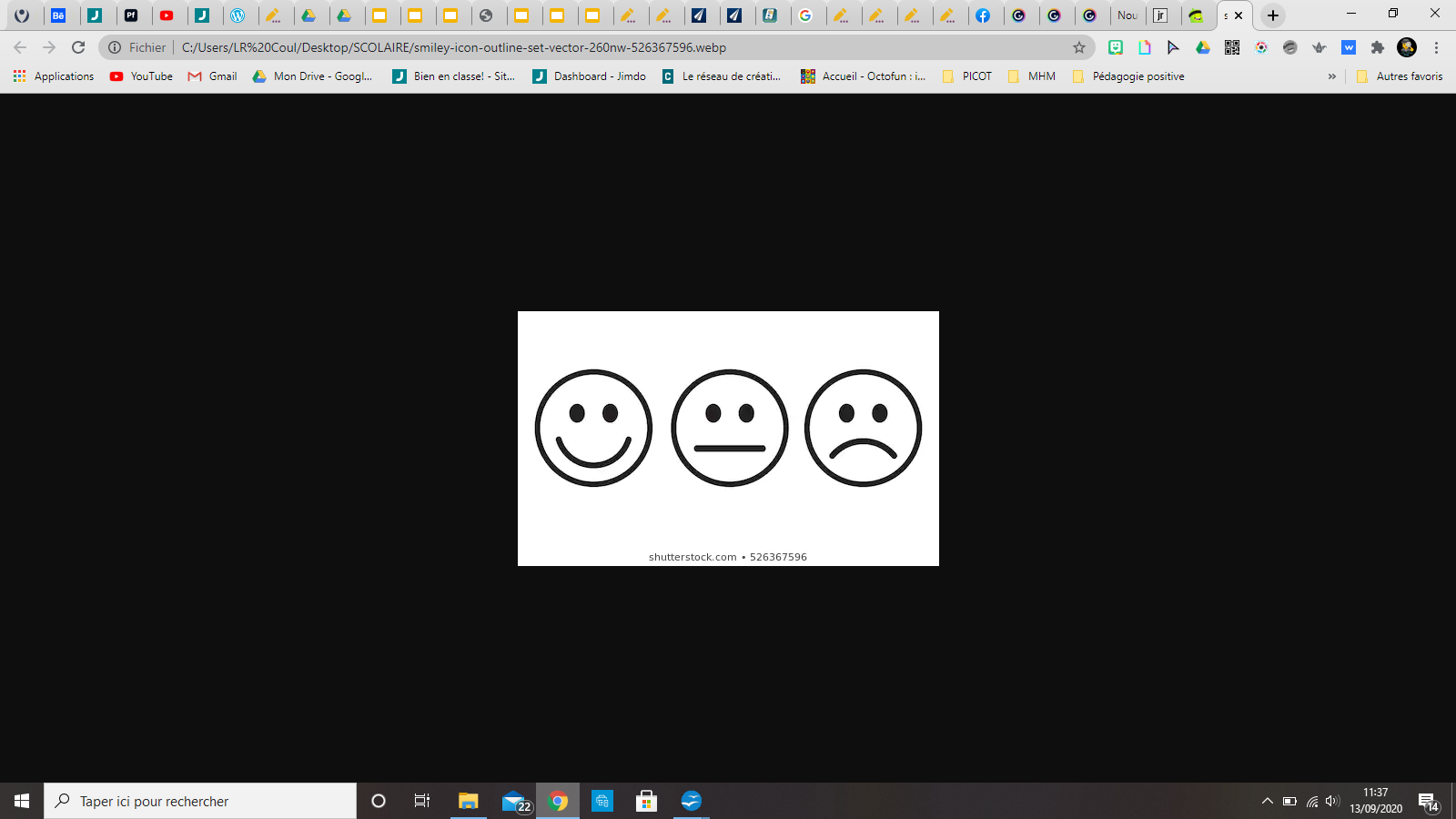 Dictée 1 - La moufle 1 et 2CM1CM2Mots à apprendre/ 13/ 17Verbes conjugués/ 5/ 8Pluriels/ 4/ 6Majuscules/ 4/ 5EcritureSoinDictée 1 - La moufle 1 et 2CM1Mots à apprendre/ 13Verbes conjugués/ 5Pluriels/ 2Majuscules/ 1EcritureSoinDictée 1 - La moufle 1 et 2CM2Mots à apprendre/ 17Verbes conjugués/ 8Pluriels/ 3Majuscules/ 2EcritureSoin